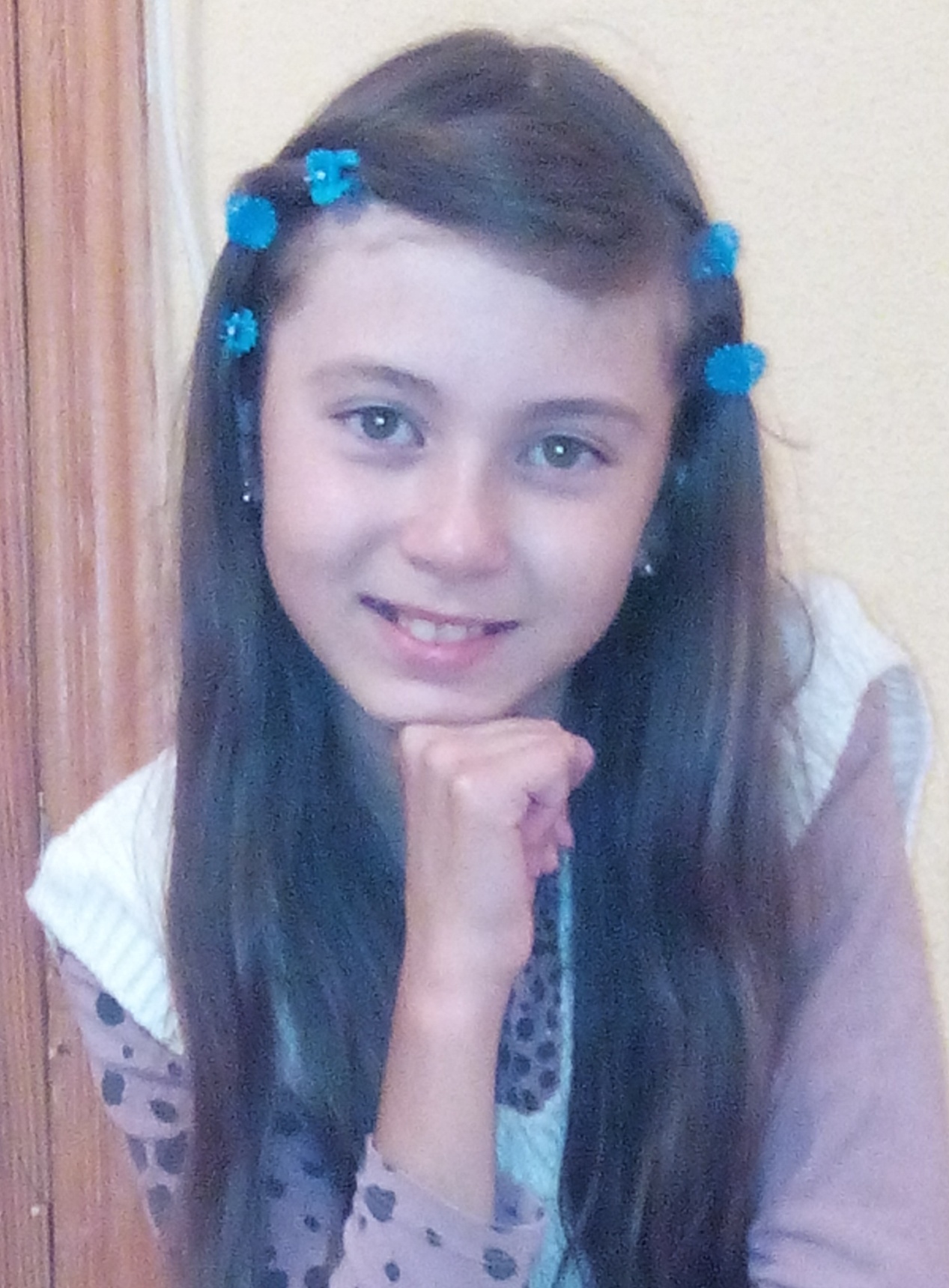 Неметуллина Жасмин Ильдаровна, ученица 6 класса МБОУ СОШ с.УлькундыСтихотворение «Год Кино»                                2016 год                 Год   Кино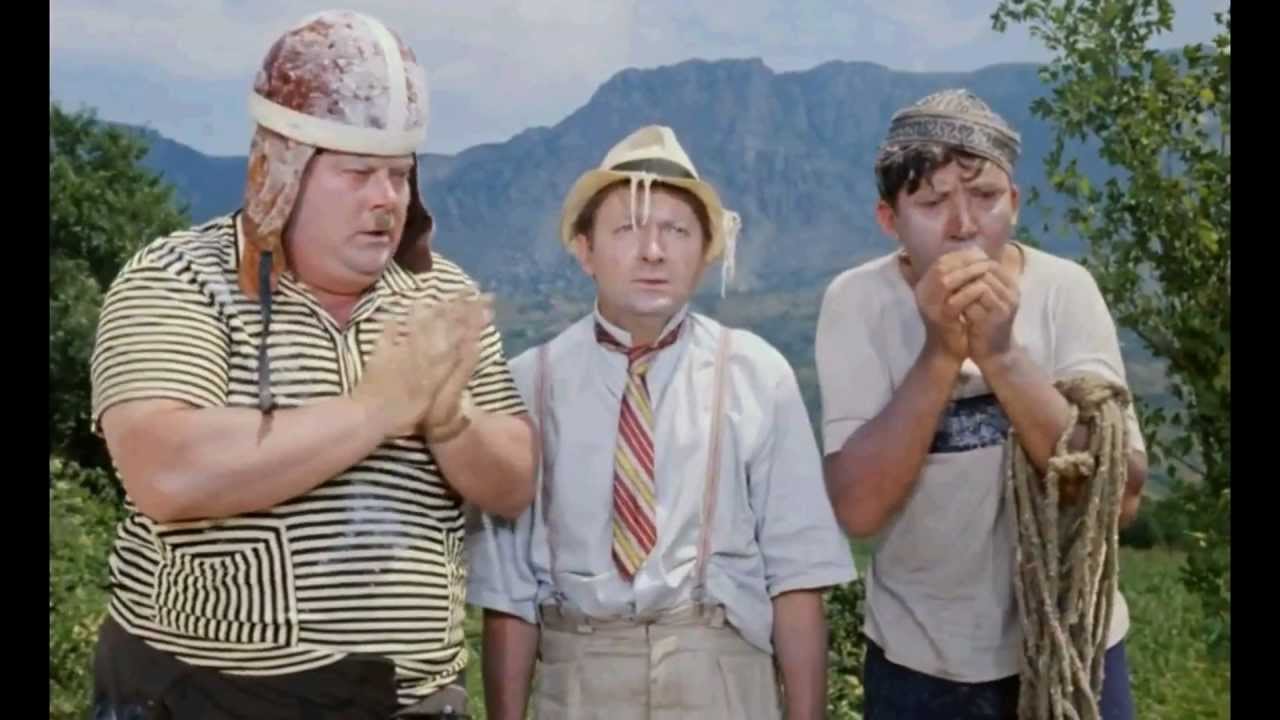 Год кино настал давно.Знаю только я одно,Что на свете есть кино,Даёт нам радости оно.Кино бывает разное:Смешное, интересное,А иногда, наоборот,Грустное и скучное.Все мы любим сериалы, Мультики и мелодрамы, Комедии, ужастики,Особенно в праздники.С нами в каждый Новый  год Никулин, Моргунов и Вицин,Студент Шурик, пациент Психиатрической больницы.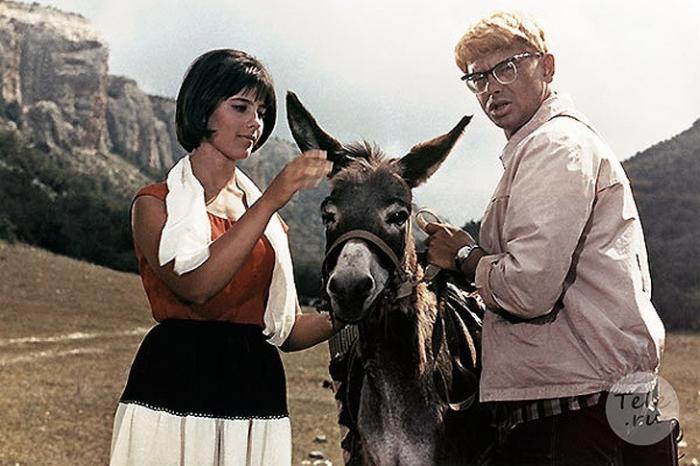 До чего же Нина мила,Бескорыстна, весела;Спортсменка и красавица,Всем   она очень нравится.Даже Саахов в неё влюблён,До чего же уверен он В том, что дядя её скуп,Важны бараны двадцать штук.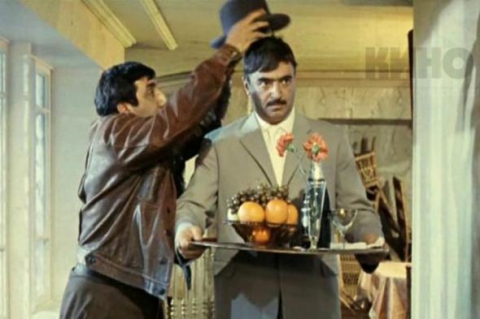 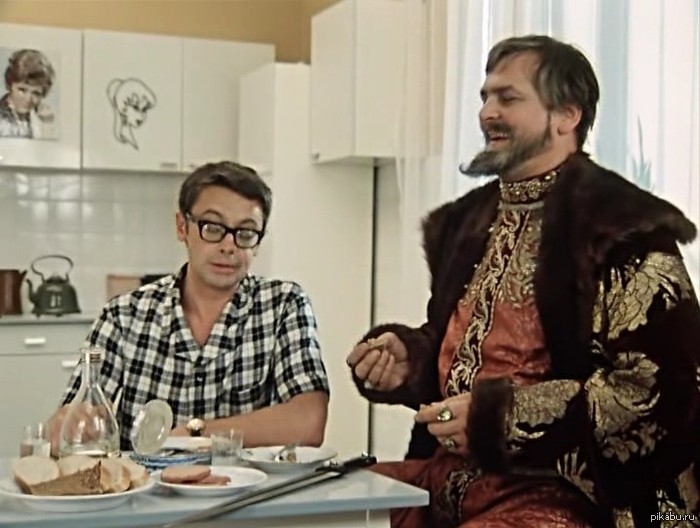 А Шурик всегда нами любим,Няня он неотразим,С Иваном Грозным был знаком,Потом узнал, что это сон. Картин на свете  очень много,Артистов также пруд пруди,Создай ты фильмы, удиви,Чтоб заинтересовать любого.Автор: ученица 6 класса МБОУ СОШ с.Улькунды Неметуллина ЖасминУчитель: Резяпова Индира Магасумовна